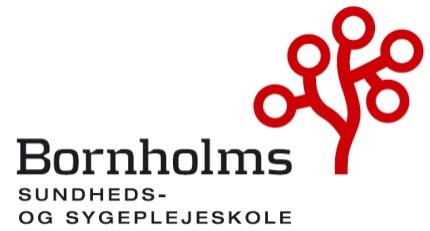 S-drev/SOSU-           PAU/uddannelsesforløb:             karaktergennemsnit skolens hjemmesideKaraktergennemsnit 2024 - 1. halvårGrundforløb1Grundforløb2			Social- og sundhedshjælperuddannelsenSocial- og sundhedsassistentuddannelsenPAUHoldPrøve(fag)GennemsnitGF1 aug. 23Dansk8,3HoldPrøve (fag)GennemsnitGF2 aug. 23/SSAAfsluttende prøve100%GF2 jan. 24/SSA+SSHDansk9,4GF2 jan. 24/SSA+SSHAfsluttende prøve96%HoldPrøve (fag)GennemsnitSSH juni 23Personlig hjælp, omsorg og pleje8,7HoldPrøve (fag)GennemsnitSSA juni 21Naturfag7,5SSA juni 22Farmakologi7,2SSA juni 21Afsluttende prøve5,8SSA jan. 22Dansk9,5SSA jan. 22Afsluttende prøve7,00HoldPrøve (fag)GennemsnitPAU 24/EUV1Engelsk7,0PAU23 og PAU24/EUV1Dansk7,5